Приложение 1251658240    251658240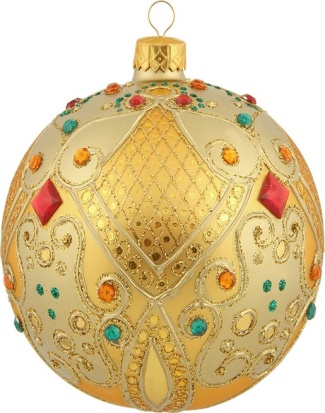 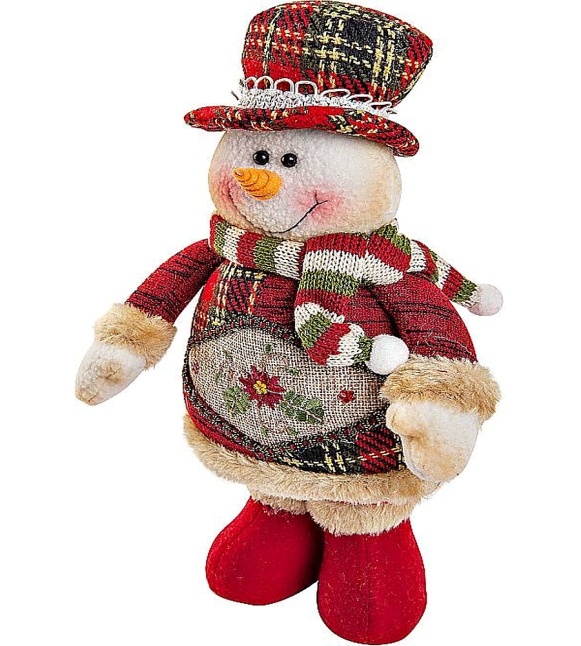 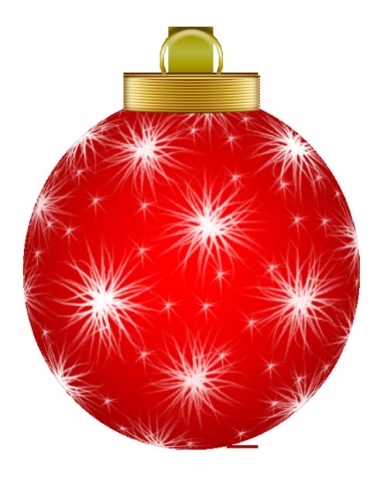 251658240251658240251658240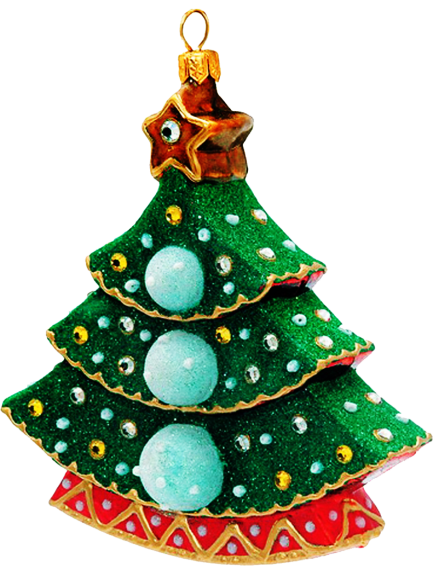 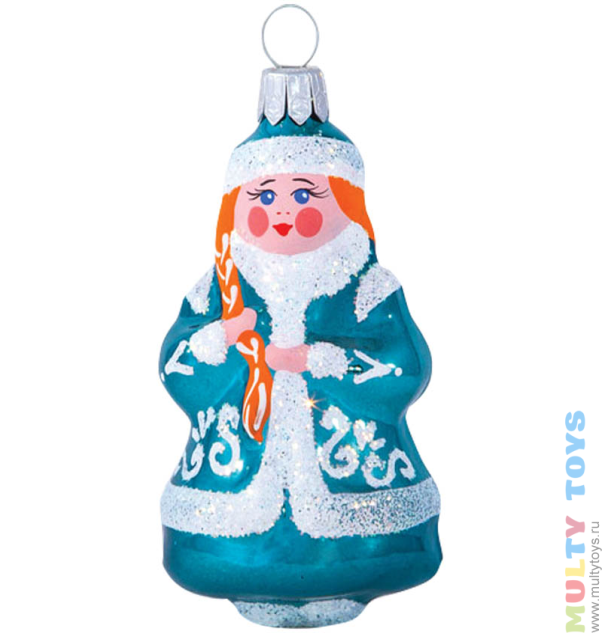 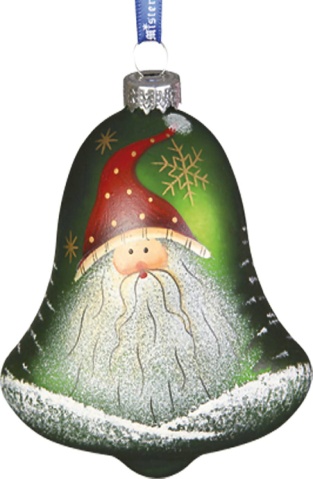 251658240      251658240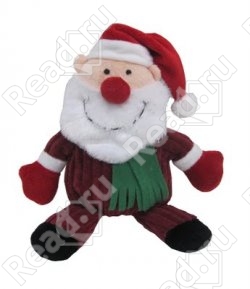 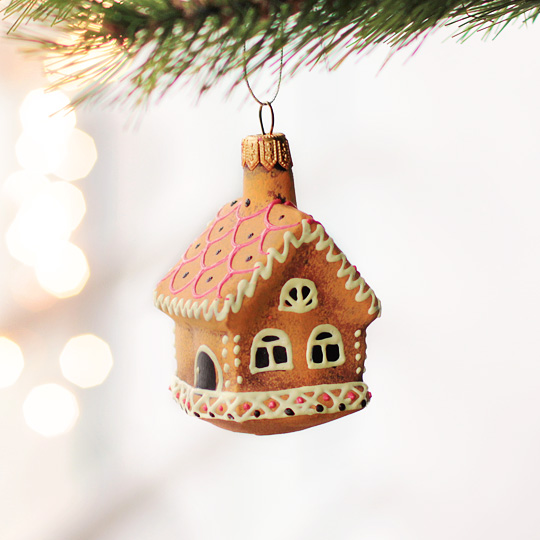 251658240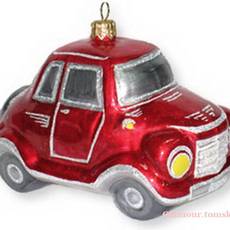 